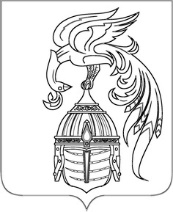 ИВАНОВСКАЯ ОБЛАСТЬАДМИНИСТРАЦИЯ ЮЖСКОГО МУНИЦИПАЛЬНОГО РАЙОНАПОСТАНОВЛЕНИЕот ________________ № ________-пг. ЮжаО внесении изменений в постановление Администрации Южского муниципального района от 15.05.2023 № 456-п «Об утверждении Порядка сбора и обмена информацией в области защиты населения и территорий от чрезвычайных ситуаций природного и техногенного характера»В целях актуализации организационных документов, повышения качества организации работы по обеспечению защиты населения и территорий от чрезвычайных ситуаций, Администрация Южского муниципального района п о с т а н о в л я е т:1. Внести в постановление Администрации Южского муниципального района от 15.05.2023 № 456-п «Об утверждении Порядка сбора и обмена информацией в области защиты населения и территорий от чрезвычайных ситуаций природного и техногенного характера» (далее - Постановление) следующее изменение:1.1. Пункт 9 приложение 1 к Постановлению изложить в новой редакции:«9. Содержание, формы и сроки предоставления информации в области защиты населения и территорий от ЧС природного и техногенного характера, должны предоставляться в соответствии с заключенными соглашениями между ЕДДС и организациями и отвечать требованиям Инструкции о сроках и формах предоставления информации в области защиты населения и территорий от ЧС природного и техногенного характера, утвержденной приказом МЧС России от 11.01.2021 № 2.».2. Опубликовать настоящее постановление в официальном издании «Правовой Вестник Южского муниципального района» и разместить на официальном сайте Южского муниципального района в информационно-телекоммуникационной сети «Интернет».3. Контроль за исполнением настоящего постановления оставляю за собой.Глава Южского муниципального района                            В.И. ОврашкоЛИСТ СОГЛАСОВАНИЯк проекту правового актаПостановление Администрации Южского муниципального района название документа«О внесении изменений в постановление Администрации Южского муниципального района от 15.05.2023 №456-п «Об утверждении Порядка сбора и обмена информацией в области защиты населения и территорий от чрезвычайных ситуаций природного и техногенного характера» Проект постановления вносит: Отдел по делам ГО и ЧС Администрации Южского муниципального района В связи с чем вносится проект - в плановом порядкеПроект согласован:Исполнил: С.Б. БолтуховЛИСТ РАССЫЛКИк постановлению «О внесении изменений в постановление Администрации Южского муниципального района от 15.05.2023 №456-п «Об утверждении Порядка сбора и обмена информацией в области защиты населения и территорий от чрезвычайных ситуаций природного и техногенного характера» № ____________ от ____________ г.Начальник отдела по делам ГО и ЧСАдминистрации Южского муниципального района                  С.Б. БолтуховДата поступленияДата визированияДолжностьФ.И.О.ЗамечанияПодписьПервый заместитель главы администрации Южского муниципального районаЛелюхина С.В.Заместитель Главы администрации -начальник отдела правового обеспечения, муниципальной службы и контроляПискунов Ю.А.Начальник отдела по делам ГО и ЧС Администрации Южского муниципального районаБолтухов С.Б.Начальник отдела общественной и информационной политики Администрации Южского муниципального районаКапралов В.Н.п/пКому направляется(наименование адресата)Количество экземпляров направляемого служебного документа1.Отдел архивного и документационного обеспечения Администрации Южского муниципального района22.Отдел по делам ГО и ЧСАдминистрации Южского муниципального района1